Paraiškos finansuoti iš Europos Sąjungos struktūrinių fondų lėšų bendrai finansuojamą projektą formos 					                   priedas (Partnerio deklaracijos forma)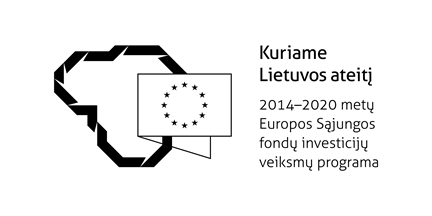 _____________________________________(partnerio pavadinimas, adresas)PARTNERIO DEKLARACIJA__________ (data)_________________(sudarymo vieta)_________________________                                               _________________                                                                               _________________(partnerio / partnerio vadovo ar jo 			       (parašas)                                                                                               (vardas ir pavardė)įgalioto asmens  pareigų pavadinimas, jei galima nurodyti) Aš, ___________________, patvirtinu, kad:          (vardas ir pavardė)Esu susipažinęs (-usi) su teikiamu projektu, savo teisėmis ir pareigomis įgyvendinant projektą.Šioje paraiškoje ir prie jos pridedamuose dokumentuose pateikta informacija, mano žiniomis ir įsitikinimu, yra teisinga.Aš arba mano atstovaujamas partneris paraiškos pateikimo dieną galutiniu teismo sprendimu arba galutiniu administraciniu sprendimu nesame pripažinti nevykdančiais pareigų, susijusių su mokesčių ar socialinio draudimo įmokų mokėjimu pagal Lietuvos Respublikos teisės aktus arba, jei partneris yra užsienyje įregistruotas juridinis asmuo arba užsienyje gyvenantis fizinis asmuo, pagal atitinkamos užsienio valstybės teisės aktus (ši nuostata netaikoma įstaigoms, kurių veikla finansuojama iš Lietuvos Respublikos valstybės ir (arba) savivaldybių biudžetų ir (arba) valstybės pinigų fondų, ir juridiniams asmenims, kuriems Lietuvos Respublikos teisės aktų nustatyta tvarka yra atidėti mokesčių arba socialinio draudimo įmokų mokėjimo terminai).„. Aš arba mano atstovaujamo partnerio vadovas, pagrindinis akcininkas (turintis daugiau nei 50 proc. akcijų) ar savininkas, ūkinės bendrijos tikrasis (-ieji) narys (-iai) ar mažosios bendrijos atstovas, turintis (-ys) teisę juridinio asmens vardu sudaryti sandorį, ar buhalteris (-iai), ar kitas (kiti) asmuo (asmenys), turintis (-ys) teisę surašyti ir pasirašyti partnerio apskaitos dokumentus, neturiu (-i) neišnykusio arba nepanaikinto teistumo arba dėl partnerio per paskutinius 5 metus nebuvo priimtas ir įsiteisėjęs apkaltinamasis teismo nuosprendis už dalyvavimą bendrininkų grupėje, organizuotoje grupėje, nusikalstamame susivienijime, jų organizavimą ar vadovavimą jiems, teroristinius ir su teroristine veikla susijusius nusikaltimus ar teroristų finansavimą, vaikų darbo ar kitų su prekyba žmonėmis susijusių nusikalstamų veikų, kyšininkavimą, prekybą poveikiu, papirkimą, piktnaudžiavimą, tarnybos pareigų neatlikimą, sukčiavimą, turto pasisavinimą, turto iššvaistymą, turtinės žalos padarymą apgaule, turto sunaikinimą ar sugadinimą, neteisėtą praturtėjimą, kontrabandą, muitinės apgaulę, neteisėtą disponavimą akcizais apmokestinamomis prekėmis, neteisėtą prekių ar produkcijos neišvežimą iš Lietuvos Respublikos, neteisėtą vertimąsi ūkine, komercine, finansine ar profesine veikla, neteisėtą juridinio asmens veiklą, svetimo prekių ar paslaugų ženklo naudojimą, apgaulingą pareiškimą apie juridinio asmens veiklą, mokesčių nesumokėjimą, kredito, paskolos ar tikslinės paramos panaudojimą ne pagal paskirtį ar nustatytą tvarką, kreditinį sukčiavimą, skolininko nesąžiningumą, nusikalstamą bankrotą, netikros elektroninės mokėjimo priemonės gaminimą, tikros elektroninės mokėjimo priemonės klastojimą ar neteisėtą disponavimą elektronine mokėjimo priemone arba jos duomenimis, neteisėtą elektroninės mokėjimo priemonės ar jos duomenų panaudojimą, neteisingų duomenų apie pajamas, pelną ar turtą pateikimą, deklaracijos, ataskaitos ar kito dokumento nepateikimą, apgaulingą ar aplaidų apskaitos tvarkymą, nusikalstamu būdu gauto turto įgijimą ar realizavimą, nusikalstamu būdu įgytų pinigų ar turto legalizavimą, netikrų pinigų ar vertybinių popierių pagaminimą, laikymą arba realizavimą, dokumento suklastojimą ar disponavimą suklastotu dokumentu, antspaudo, spaudo ar blanko suklastojimą, dalyvavimą kokioje nors kitoje neteisėtoje veikloje, kenkiančioje Lietuvos Respublikos ir (arba) ES finansiniams interesams (šis apribojimas netaikomas, jei partnerio veikla yra finansuojama iš Lietuvos Respublikos valstybės ir (arba) savivaldybių biudžetų ir (arba) valstybės pinigų fondų, taip pat Europos investicijų fondui ir Europos investicijų bankui).Mano atstovaujamam partneriui, kuris yra perkėlęs gamybinę veiklą valstybėje narėje arba į kitą valstybę narę, netaikoma arba nebuvo taikoma išieškojimo procedūra. Esu susipažinęs (-usi) su paraiškos priede „Klausimynas apie pirkimo ir (arba) importo pridėtinės vertės mokesčio tinkamumo finansuoti ES struktūrinių fondų ir (arba) Lietuvos Respublikos biudžeto lėšomis nustatymą“ pateiktais duomenimis apie mane arba mano atstovaujamą partnerį ir patvirtinu, kad šie duomenys teisingi (ši nuostata nėra taikoma užsienyje registruotiems juridiniams asmenims).Man arba mano atstovaujamam partneriui yra žinoma, kad užsienyje sumokėto Lietuvos Respublikos apmokestinamojo asmens PVM negalima susigrąžinti pasinaudojus Valstybinės mokesčių inspekcijos prie Lietuvos Respublikos finansų ministerijos Elektroninių prašymų priėmimo sistema (EPRIS) arba susigrąžinus PVM reikia nedelsiant apie tai informuoti įgyvendinančiąją instituciją. Dėl manęs arba mano atstovaujamo partnerio nėra taikomas apribojimas (iki 5 metų) neskirti ES finansinės paramos dėl trečiųjų šalių piliečių nelegalaus įdarbinimo (ši nuostata nėra taikoma Lietuvos Respublikoje registruotiems viešiesiems ir užsienyje registruotiems juridiniams asmenims ar užsienio piliečiams).Mano atstovaujamam partneriui nėra iškelta byla dėl bankroto arba restruktūrizavimo ar pradėtas ikiteisminis tyrimas dėl ūkinės ir (arba) ekonominės veiklos arba jis nėra likviduojamas, nėra priimtas kreditorių susirinkimo nutarimas bankroto procedūras vykdyti ne teismo tvarka (ši nuostata netaikoma biudžetinėms įstaigoms); man, kaip fiziniam asmeniui, arba mano atstovaujamam partneriui, kuris yra fizinis asmuo, nėra iškelta byla dėl bankroto, nėra pradėtas ikiteisminis tyrimas dėl ūkinės ir (arba) ekonominės veiklos.Man arba mano atstovaujamam partneriui nėra taikomas apribojimas gauti finansavimą dėl to, kad per sprendime dėl lėšų grąžinimo nustatytą terminą lėšos nebuvo grąžintos arba grąžinta tik dalis lėšų (šis apribojimas netaikomas įstaigoms, kurių veikla finansuojama iš Lietuvos Respublikos valstybės ir (arba) savivaldybių biudžetų ir (arba) valstybės pinigų fondų, įstaigoms, kurių veiklai finansuoti yra skiriama 2007–2013 metų ES fondų ar 2014–2020 metų ES struktūrinių fondų techninė parama, Europos investicijų fondui ir Europos investicijų bankui).Mano atstovaujamas partneris paraiškos vertinimo metu Juridinių asmenų registrui yra pateikęs metinių finansinių ataskaitų rinkinius, taip pat metinių konsoliduotųjų finansinių ataskaitų rinkinius, kaip nustatyta Juridinių asmenų registro nuostatuose, patvirtintuose Lietuvos Respublikos Vyriausybės 2003 m. lapkričio 12 d. nutarimu Nr. 1407 „Dėl Juridinių asmenų registro įsteigimo ir Juridinių asmenų registro nuostatų patvirtinimo“ (ši nuostata taikoma tik tais atvejais, kai finansines ataskaitas būtina rengti pagal įstatymus, taikomus juridiniam asmeniui, užsienio juridiniam asmeniui ar kitai organizacijai arba jų filialui) (šis deklaracijos punktas netaikomas tuo atveju, kai partneris yra fizinis asmuo).Mano arba mano atstovaujamo partnerio (fizinio asmens) ar mano, kaip partnerio vadovo ar įgalioto asmens, privatūs interesai yra suderinti su visuomenės viešaisiais interesais. Projekto įgyvendinimo metu bus užtikrintas horizontaliųjų principų (darnaus vystymosi, lyčių lygybės ir nediskriminavimo) laikymasis.Man nežinomos kitos šioje deklaracijoje nenurodytos priežastys, dėl kurių projektas negalėtų būti  įgyvendintas ar jo įgyvendinimas būtų atidedamas arba dėl kurių projektas nebūtų įgyvendintas 2014–2020 metų struktūrinių fondų lėšų finansavimo laikotarpiu.Sutinku užtikrinti paraiškoje nurodytą nuosavų lėšų (įnašo) sumą tinkamoms finansuoti išlaidoms apmokėti ir užtikrinti visų kitų projektui įgyvendinti reikalingų išlaidų (tarp jų ir netinkamų finansuoti) apmokėjimą.Esu informuotas (-a), kad įgyvendinančioji institucija tvarkys visus paraiškoje nurodytus asmens duomenis paraiškų administravimo tikslu pagal projektų finansavimo sąlygų aprašą. Esu informuotas (-a), kad Europos Audito Rūmų, Europos Komisijos, Lietuvos Respublikos finansų ministerijos ir tarpinių institucijų, Viešųjų pirkimų tarnybos, Lietuvos Respublikos valstybės kontrolės, Finansinių nusikaltimų tyrimo tarnybos prie Vidaus reikalų ministerijos, Lietuvos Respublikos specialiųjų tyrimų tarnybos ir Lietuvos Respublikos konkurencijos tarybos atstovai ir (ar) jų įgalioti asmenys gali audituoti ar tikrinti mano, kaip projekto partnerio, ūkinę ir finansinę veiklą projekto įgyvendinimo tikslu. Esu informuotas (-a), kad minėtos institucijos veiksmų programos administravimą reglamentuojančių teisės aktų nustatytoms funkcijoms atlikti gali prašyti ir gauti visą reikalingą informaciją apie mane, mano atstovaujamą partnerį, paraiškoje nurodytus asmenis iš valstybės, užsienio registrų ir institucijų duomenų bazių bei kitų juridinių asmenų valdomų įmonių mokumo ir kreditingumo bazių. Esu informuotas (-a), kad paraiška gali būti atmesta, jeigu Projektų administravimo ir finansavimo taisyklėse nustatyta tvarka ir terminais nebus pateikti prašomi dokumentai ir (ar) informacija.Esu informuotas (-a), kad informacija apie mano arba mano atstovaujamo partnerio pateiktą paraišką (vardas, pavardė arba partnerio pavadinimas, projekto pavadinimas, trumpas projekto aprašymas, paraiškos kodas ir prašomų skirti finansavimo lėšų suma), taip pat paraiškos vertinimo rezultatai, priimtas sprendimas finansuoti projektą arba jo nefinansuoti, informacija apie sudarytą projekto sutartį ir projektui skirtų finansavimo lėšų suma, informacija apie įgyvendinant projektą sukurtus produktus (jeigu jų skelbimas neprieštarauja Lietuvos Respublikos teisės aktams) viešinimo tikslais bus skelbiami svetainėje www.esinvesticijos.lt.  